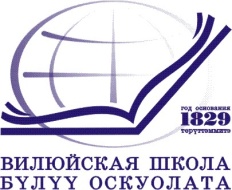 Муниципальное казенное учреждениеВИЛЮЙСКОЕ УЛУСНОЕ (РАЙОННОЕ) УПРАВЛЕНИЕ ОБРАЗОВАНИЕМмуниципального района «Вилюйский улус (район)» Республики Саха (Якутия).678200  г. Вилюйск, улица Ярославского, дом 6  тел. 41-5-20, тел/факс 43-4-08 uuovil@gmail.comОКПО 02123854, ОГРН 1021400642042, ИНН/КПП 1410001987/141001001ПРИКАЗ № 01-04/19-34 п.2                                                                                           «15» марта 2019 г.О проведении профилактического мероприятия «Безопасные каникулы»	Во исполнении совместного письма МВД по Республике Саха (Якутия) и Министерства образования и науки Республики Саха (Якутия) от 12 марта 2019 года № 07/01-36/1434, для предотвращения дорожных аварий с участием детей накануне школьных каникул и в каникулярные дни, ПРИКАЗЫВАЮ:Руководителям образовательных организаций Вилюйского улуса (района) с 18 по 31 марта т.г. организовать проведение профилактического мероприятия «Безопасные каникулы».Провести в образовательных организациях тематические занятия «минуток безопасности» с напоминанием детям о необходимости соблюдения ПДД, обращая внимание на погодные условия и особенности улично-дорожной сети, викторин, конкурсов, соревнований, иных мероприятий для обучения детей ПДД, закрепления навыков безопасного поведения на улице и на дороге. Внедрить практику информирования учащихся и их родителей посредством социальных сетей и мессенджеров по вопросам безопасности дорожного движения, рассылки сообщений профилактического характера, информирования родителей и школьников о необходимости соблюдения ПДД, требований к перевозке несовершеннолетних, использование светоотражающих элементов.Разместить паспорта дорожной безопасности, схем безопасного маршрута на официальные сайты образовательных организаций.Исключить случаи несанкционированных выездов групп детей автотранспортом без согласования с ГИБДД и выполнение всех требований безопасности при организации таких перевозок. В преддверии каникул организовать работу «Родительских патрулей» для предотвращения фактов нарушений ПДД детьми в близи учебных заведений. Принять активное участие в республиканском детском творческом конкурсе «Сохраним молодые жизни» организованном УГИБДД МОВ по РС (Я) совместно с Министерством образования и науки РС (Я).Информацию о проделанной работе предоставить в отдел по ОТ и ТБ ВУУО к 5 апреля т.г.Контроль за исполнением данного приказа возложить на гл. специалиста по ОТ и ТБ МКУ «ВУУО» Тихонова А.Н.                         Начальник               п/п                      Семенова Н.М.